                Gobierno Municipal El Salto 2018-2021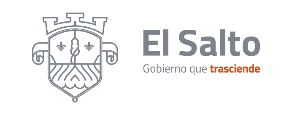 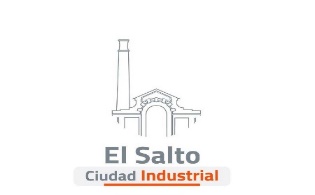 Resumen de informe mayo 2021DIRECCIÓN DE REGISTRO CIVIL DIRECCIÓN DE REGISTRO CIVIL ACTIVIDADRESULTADOS Actas Expedidas 1,912Nacimientos276Reconocimientos 16Registro extemporáneo 23Matrimonio 50Matrimonios igualitarios0Defunciones 15Divorcios12Muertes fetales1Muertes violentadas2Aclaraciones de acta 2